Small Business Development Office
Capabilities Pre-meeting Questionnaire
NOTE: Please DO NOT include PROPRIETARY information anywhere on this questionnaire.  Return the form to:  sbdo@ucsd.edu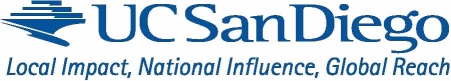 Date: Company Name:      Website:      Presentation Type:  Products    Services   Other:       Are you currently a supplier to UCSD?   Yes    No   Is this company U.S. owned?    Yes    No What is the primary product and or service NAICS code?       
http://www.census.gov/eos/www/naics/ Business description:
How did you learn about UCSD?       Contact/ Information:Name:	     	Phone:	       	Email:       	How many persons will be attending the meeting?  Please provide the following if available (pdf preferred, but will accept paper copies.):CertificationsLine Card------------------------------------------------------------OFFICE USE ONLY-------------------------------------------------------
Capability Meeting Scheduled for (Add this event to the Outlook calendar):Date:         	Time:	     	Location/Rm:	     	
Scheduled by:      